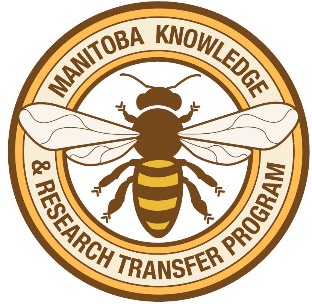 KRTP007–12 Dafoe Rd.Animal Science/Entomology BuildingWinnipeg, MB R3T 2N2Syrup Testing ServicesThe KRTP is offering syrup testing services: @ $15.00/sample*We require 100 grams of syrup per sample, thus it is ideal to send 120grams per sample*     Syrups will be analyzed for percentage of sugar concentration (BRIX), pH, and titratable acidity using sodium hydroxide (NaOH) to neutralize the sample to pH 5.0, 6.0, 7.0, and 8.0. Prior to submitting samples, please notify the KRTP by email or phone that you are wishing to submit samples. Complete the sample submission form on the following page and include the completed form and a cheque made out to the Manitoba Beekeepers’ Association along with your samples. Samples may either be mailed or dropped off to the address above. Please pack and seal samples appropriately to avoid spillage and breakage during transport.Matthew Polinsky, Program Leadkrtpmb@gmail.com(204) 698-7399Note: More complex analysis of syrups e.g., Hydroxymethylfurfural (HMF) is beyond the capacity of the KRTP but may be sought through other labs, e.g., Sweetwater Science LabsKRTP Syrup Testing – Sample Submission FormKRTP Syrup Testing – Sample Submission FormNameCompanyEmail:Phone#AddressTown/CitySample InformationSample InformationSample InformationSample InformationSample IDSucrosecheck oneHFCScheck oneAdditional details: Please provide as much information as possible regarding where the sample was taken (feeder, pail, tank,) where/when syrup was made or purchased, and storage conditions (indoor, outdoor, sun exposure, temperature, length of time). Please note if : there are any other additives, eg. Honey B Healthy, ProHealth, thymol, bleach, etc. 1234